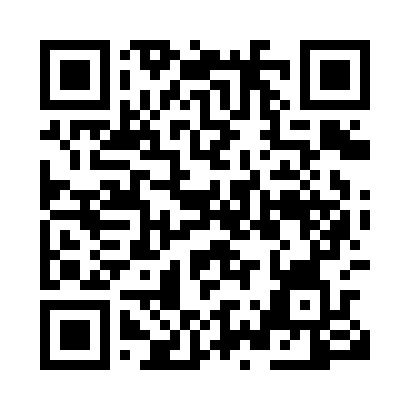 Prayer times for Bratonci, SloveniaWed 1 May 2024 - Fri 31 May 2024High Latitude Method: Angle Based RulePrayer Calculation Method: Muslim World LeagueAsar Calculation Method: HanafiPrayer times provided by https://www.salahtimes.comDateDayFajrSunriseDhuhrAsrMaghribIsha1Wed3:365:4012:525:548:0510:012Thu3:345:3812:525:558:0610:033Fri3:325:3712:525:568:0810:054Sat3:295:3512:525:568:0910:075Sun3:275:3412:525:578:1010:096Mon3:245:3212:525:588:1210:117Tue3:225:3112:525:598:1310:138Wed3:205:3012:526:008:1410:159Thu3:175:2812:526:008:1610:1810Fri3:155:2712:526:018:1710:2011Sat3:125:2612:526:028:1810:2212Sun3:105:2412:516:038:1910:2413Mon3:085:2312:516:038:2110:2614Tue3:055:2212:516:048:2210:2815Wed3:035:2112:516:058:2310:3116Thu3:015:1912:526:068:2410:3317Fri2:595:1812:526:068:2510:3518Sat2:565:1712:526:078:2710:3719Sun2:545:1612:526:088:2810:3920Mon2:525:1512:526:088:2910:4121Tue2:505:1412:526:098:3010:4322Wed2:485:1312:526:108:3110:4623Thu2:455:1212:526:108:3210:4824Fri2:435:1112:526:118:3310:5025Sat2:415:1012:526:128:3410:5226Sun2:395:1012:526:128:3510:5427Mon2:375:0912:526:138:3610:5628Tue2:355:0812:526:138:3710:5829Wed2:355:0712:536:148:3811:0030Thu2:345:0712:536:158:3911:0231Fri2:345:0612:536:158:4011:03